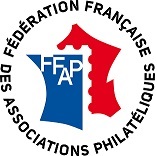 DEMANDE DE SUPPRESSION DE DONNEES PERSONNELLESJe soussigné : _______________________________________________________________________________________Membre de l'association philatélique :   __________________________________________________________________… demande à ce que les données personnelles me concernant soient effacées du Système d'Information de la Fédération Française des Associations Philatéliques (FFAP).									                            Date et signature Ce formulaire doit être expédié à :  FFAP, 47 rue de Maubeuge 75009 PARIS